TOURNOI DE FUTSALOrganisé par 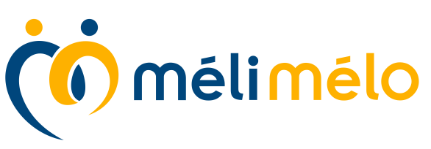 SAMEDI 26 NOVEMBRE 2022RDV à 12h30 (début des matchs à 13h)Sur le site URBANSOCCER à Saint Etienne Allée Jean Lauer (derrière le stade Geoffroy Guichard)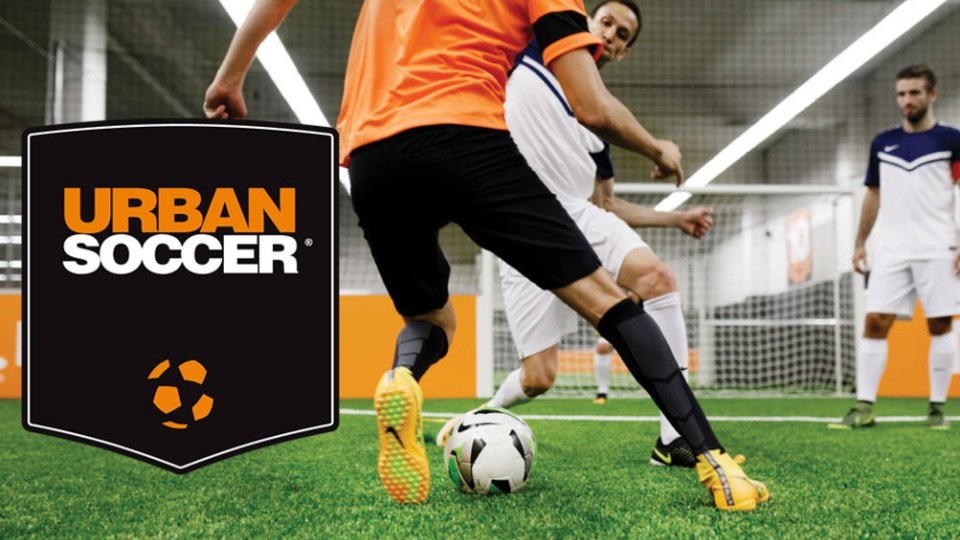 10€ /joueurs (5 personnes minimum 6 maximum/équipe) à l’inscription et au local 39 rue Rouget de LisleInscription et renseignements au 04 77 25 19 96 – melimelo.aal@gmail.com Demander Didier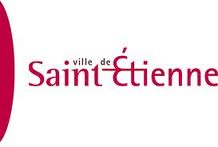 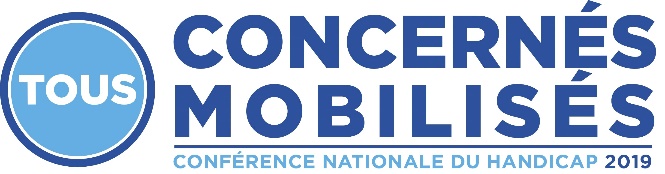 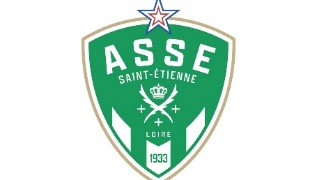 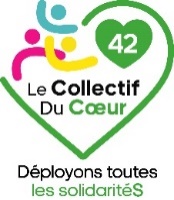 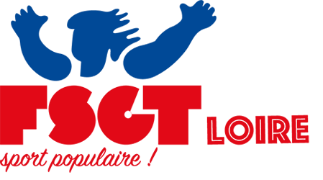 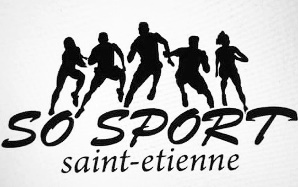 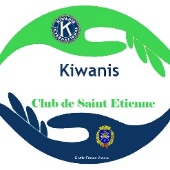 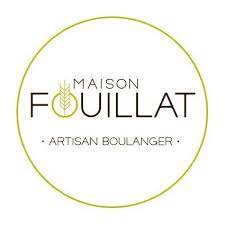 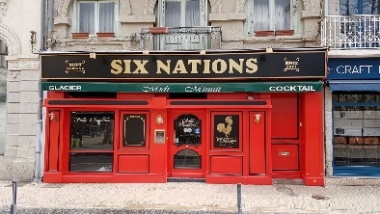 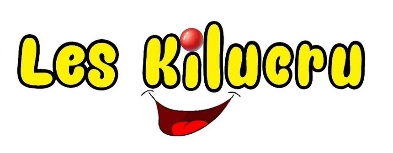 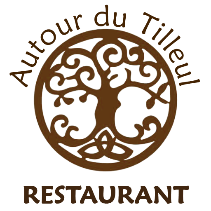 